Средний балл аттестата: ______                           Входящий номер регистрации заявления ________Зачислить на __  курс по специальности (профессии) ________________________________________________________                            группа_______________ЗАЯВЛЕНИЕПрошу принять меня на ___ курс обучения  по специальности (профессии) в порядке их приоритетности:⁭  по очной форме обучения                                                          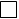 ⁭  по заочной форме обучения         на места, финансируемые из средств бюджета⁭   на места по договорам с оплатой стоимости обученияО себе сообщаю следующее: окончил(а) в ________ году_____________________________________________________________________________________(полное наименование учебного заведения)Образование: ⁭ основное общее (9 классов)  ⁭ среднее общее (11 классов)Аттестат: серия _________№ __________________________дата выдачи «___»_________20___годаСредний балл аттестата: ___________________Сведения о наличии индивидуальных достижений (победитель/призер в олимпиадах; победитель/призер чемпионата профессионального мастерства «Абилимпикс»; победитель/призер чемпионата проф.мастерства WorldSkils __________________________________________________                                                                                      (наименование олимпиад, конкурсов и статус /победитель-призер/)_____________________________________________________________________________________Имею отношения к следующей категории лиц:⁭  дети-сироты и дети, оставшиеся без попечения родителей⁭  лица с ограниченными возможностями здоровья (инвалиды) ⁭ член многодетной семьи⁭  ни к какой из данных категорий не отношусь Потребность в общежитии: ⁭      нуждаюсь  ⁭ не нуждаюсьСреднее профессиональное образование получаю: ⁭ впервые  ⁭  не впервыеИзучал(а) иностранный язык : ⁭  английский  ⁭  немецкий  ⁭ другой ______________Дополнительная информация:Сведения о родителях (законных представителях):Прилагаю следующие документы:1. Документ об образовании: ⁭ оригинал   ⁭ копия2. Копия паспорта3. Фотографии 3х4 - 4 штук4. Медицинская справка по форме 086/у5. Другое _____________________________________________________________________________________________________________________________________________________________Дата предоставления оригинала документа об образовании  не позднее «___»____________20___г.Ознакомлен(а) с:                                                                                                                 подпись:Дата «___»___________2022 год                                    Подпись____________________Заявление и документы приняты «____»________________2022 годОтветственный секретарь приемной комиссии                     ____________________             Праута Т.Ю.                                                                                                                                               (подпись)                                                                      (ф.и.о.)Договор № _______от «___»__________2022 годаотДиректор ГБПОУ МГСТ________________ Н.В. Швецоваприказ №__________ от «___»___________2022 годаДиректору ГБПОУ Междуреченского горностроительного техникумаН.В. ШвецовойФамилия:Паспорт:Имя:выдан:Отчество:(когда)Дата рождения:(кем)Место рождения:Военный билет:Приписное свидетельство:Гражданство:Зарегистрирован(а) по адресу (по паспорту):Зарегистрирован(а) по адресу (по паспорту):(индекс, полный адрес постоянной регистрации)(индекс, полный адрес постоянной регистрации)Телефон:Телефон:кодспециальность (профессия)Статус:Место работы:Фамилия:Имя:Отчество:Телефон:Статус:Место работыФамилия:Имя:Отчество:Телефон:Уставом ГБПОУ МГСТЛицензией на право осуществления образовательной деятельностиСвидетельством о государственной аккредитацией (с приложением)Правилами приема в ГБПОУ МГСТПравилами внутреннего распорядка обучающихся ГБПОУ МГСТСодержанием ФГОС по выбранной специальностиПоложением об обработке и защите персональных данных обучающихсяСо сроком предоставления оригинала документа об образовании